ESTADO DE SANTA CATARINA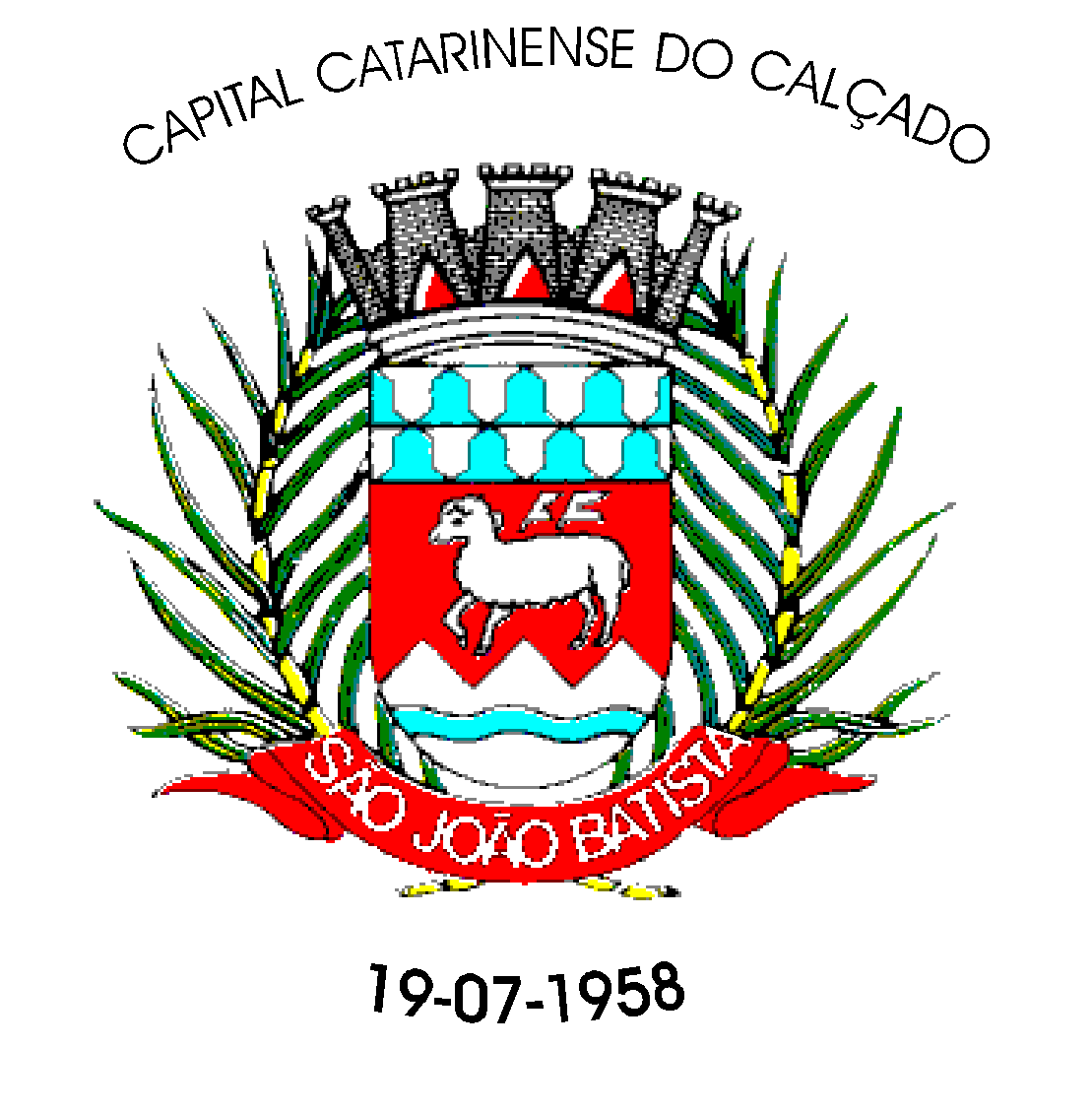 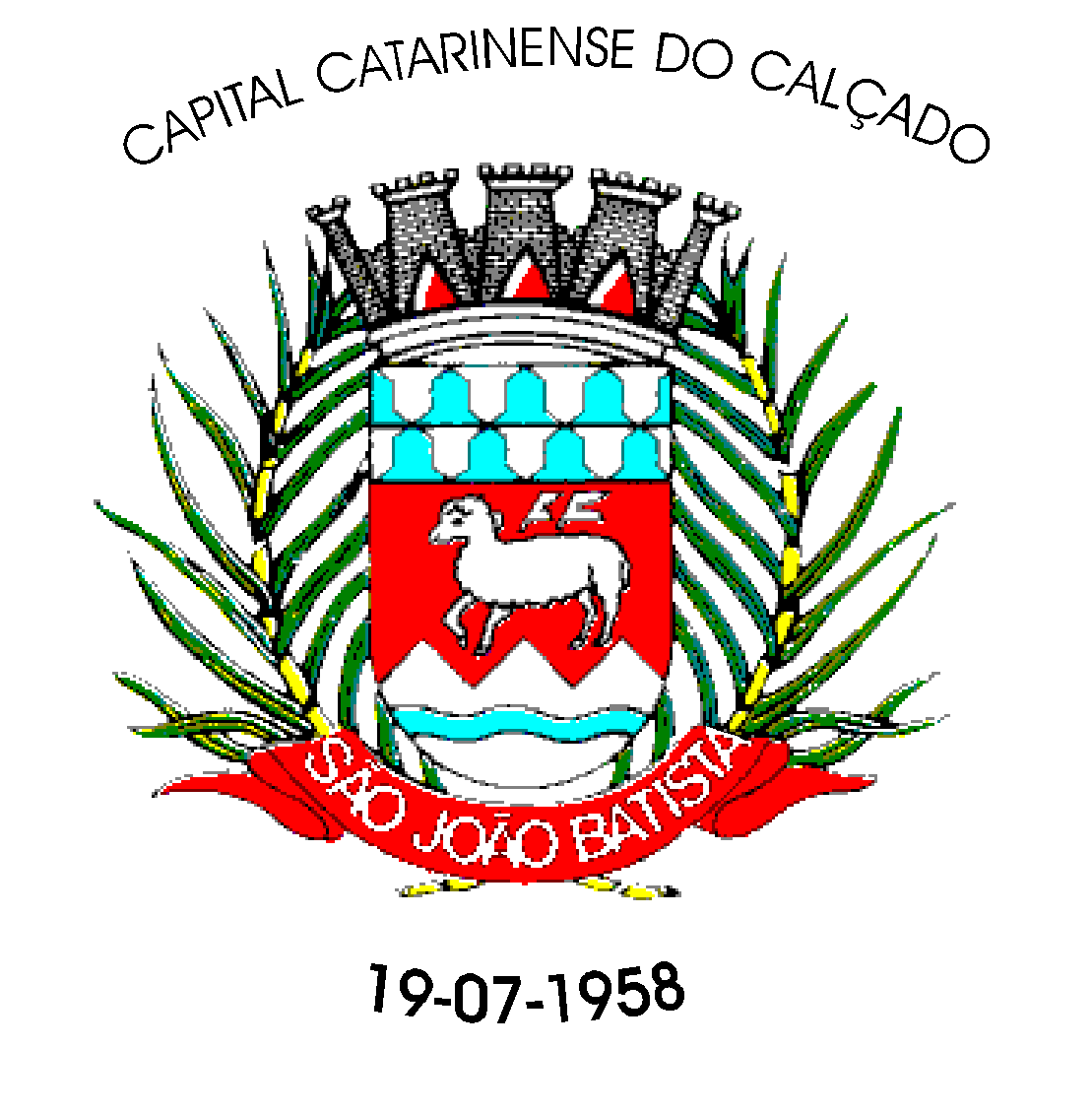 PREFEITURA MUNICIPAL DE SÃO JOÃO BATISTAPraça Deputado Walter Vicente Gomes, 89C.G.C 82.925.652/0001 – 00Fone/Fax (48) 3265 0195rh@sjbatista.sc.gov.brCLASSIFICAÇÃOPROCESSO SELETIVO SIMPLIFICADO 02/2018A Comissão de Seleção, em conformidade com o artigo 106 da Lei municipal 2.737/2005, torna pública a lista dos classificados no processo seletivo simplificado:CLASSIFICAÇÃO:São João Batista, 17 de maio de 2018.COMISSÃO DE SELEÇÃOHomologaçãoDaniel Netto CândidoPrefeito MunicipalFUNÇÃO: MESTRE DE OBRAS - COVEIROFUNÇÃO: MESTRE DE OBRAS - COVEIRONome:1ºRUY SILVA DOS SANTOS2ºREGINALDO DIAS DOS SANTOS3ºMARCIANO EDWIRGES PINTO4ºGILSONEI DOS SANTOS5ºMAIKE RUSTHE DA SILVAFUNÇÃO: AUXILIAR GERAL - ATERRO SANITÁRIO FUNÇÃO: AUXILIAR GERAL - ATERRO SANITÁRIO Nome:1ºDIEGO BUSNELLO DE MATTOS2ºJUCELINO NUNES QUEIROZFALTOULUIZ CARLOS DE ALMEIDAFALTOULUIZ GONZAGA SARTOTTIFALTOUJOÃO LUIZ FANDARUFFAna Paula MaykotCristiane do NascimentoMendes de Jesus presidenteRosane Sartori Rosa